Информацияо реализации Комплексного плана мероприятий по профилактике терроризма и реализации на территории муниципального образования города Нефтеюганска Концепции противодействия терроризму в Российской Федерации на 2021-2025 годыза 1 полугодие 2024 годаДиректор 		                                                                                                                                                 Т.В. Лактина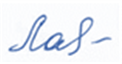 Патрина Н.А.,Фроловская А. В.,заместители директора, 8 (3463) 24 76 36 МУНИЦИПАЛЬНОЕ БЮДЖЕТНОЕ  ОБЩЕОБРАЗОВАТЕЛЬНОЕ УЧРЕЖДЕНИЕ «НАЧАЛЬНАЯ ШКОЛА №15»16А мкрн., здание №65, г.Нефтеюганск, Ханты-Мансийский  автономный округ - Югра(Тюменская область), 628310Телефон: 24-76-36, факс: 24-76-36Е-mail:shs15_ugansk@mail.ru28.05.2024  № 02-19/229Департамент образования администрации города НефтеюганскаОтдел  комплексной безопасности     С.В. Савкину            №п/пМероприятияИнформация о реализации2.Участие в конференциях, специализированных форумах регионального и общероссийского характера с целью повышения профессионального уровня кадрового состава по вопросам профилактики терроризма2.Участие в конференциях, специализированных форумах регионального и общероссийского характера с целью повышения профессионального уровня кадрового состава по вопросам профилактики терроризма2.Участие в конференциях, специализированных форумах регионального и общероссийского характера с целью повышения профессионального уровня кадрового состава по вопросам профилактики терроризма2.1.(2.1.)Участие в ежегодном специализированном форуме «Современные системы безопасности - Антитеррор» 2.4.(2.6.)Организация повышения квалификации для муниципальных служащих органов местного самоуправления муниципальных образований автономного округа в сфере профилактики терроризма в рамках муниципальной программы от 01.10.2019 № 1039 «Профилактика терроризма в городе Нефтеюганске»Ведется работа в области заключения договора на оказание  образовательных услуг по программам:-  работа со служебной информацией (3 сотрудника);- антитеррористическая защищенность объектов (2 сотрудника).2.5.(2.8.)Участие в инструкторско-методических семинарах по вопросам профилактики терроризма специалистов в области антитеррористической деятельности (далее - Семинар)3.Организация мероприятий по повышению эффективности работы органов местного самоуправления муниципального образования город Нефтеюганск по профилактике терроризма3.Организация мероприятий по повышению эффективности работы органов местного самоуправления муниципального образования город Нефтеюганск по профилактике терроризма3.Организация мероприятий по повышению эффективности работы органов местного самоуправления муниципального образования город Нефтеюганск по профилактике терроризма3.4.(3.6)Реализация организационных мероприятий по антитеррористической защищенности объектов (территорий), возможных террористических посягательств, мест массового пребывания людей,  расположенных на территории города, в соответствии с дифференцированными требованиями к антитеррористической защищенности, установленными Правительством Российской Федерации в рамках муниципальной программы от 01.10.2019 № 1039 «Профилактика терроризма в городе Нефтеюганске»4.Обеспечение антитеррористической безопасности потенциально опасных, критически важных объектов, объектов жизнеобеспечения, социальной сферы, находящихся в собственности или ведении автономного округа или муниципальных образований автономного округа, мест массового пребывания людей4.Обеспечение антитеррористической безопасности потенциально опасных, критически важных объектов, объектов жизнеобеспечения, социальной сферы, находящихся в собственности или ведении автономного округа или муниципальных образований автономного округа, мест массового пребывания людей4.Обеспечение антитеррористической безопасности потенциально опасных, критически важных объектов, объектов жизнеобеспечения, социальной сферы, находящихся в собственности или ведении автономного округа или муниципальных образований автономного округа, мест массового пребывания людей4.3.(4.3.)Проведение мониторинга текущего состояния инженерно-технической укрепленности и антитеррористической защищенности объектов (территорий): образования, спорта, культуры, водоснабжения и водоотведения, религиозных организаций, торговых объектов и иных мест массового пребывания граждан, находящихся на территории города, на соответствие требованиям федерального законодательства- проводится ежедневный обход территории на предмет обнаружения подозрительных предметов; - организован внутриобъектовый и пропускной режим;- осуществляется мониторинг средствами системы видеонаблюдения входных групп и территории Учреждения;- ежедневно осуществляется проверка кнопки экстренного реагирования с фиксацией в журнале;- ежедневно осуществляется заполнение Чек-листа самоконтроля состояния антитеррористической защищенности.4.6.Проведение тренировочных занятий по эвакуации учащихся, воспитанников и работников объектов образовательного и социально-культурного назначения в случае возникновения чрезвычайной ситуации. Тренировочные эвакуации/ обучающие занятия/ инструктажи проведены:           04 октября  2023 года проведено теоретическое занятие по отработке алгоритма действий на случай угрозы террористического акта – охват 78 сотрудников;             22 декабря 2023 года проведен инструктаж «Действия при обнаружении на объекте (территории) посторонних лиц и подозрительных предметов, а также при угрозе совершения террористического акта – охват 74 сотрудника;26 декабря 2023 года проведено тренировочное мероприятие по  отработке алгоритма действий работников, обучающихся/воспитанников при выявлении на территории учреждения вооруженного человека:- в момент проведения тренировочного мероприятия в учреждении находилось в учреждении находилось 401 обучающихся/воспитанников, 75 сотрудников /8 работников;    22 апреля 2024 года проведено тренировочное мероприятие по отработке алгоритма действий работников, обучающихся/воспитанников при захвате в заложники:- в момент проведения тренировочного мероприятия в учреждении находилось в учреждении находилось 457 обучающихся/воспитанников, 70 сотрудников /8 работников;             27 марта 2024 года проведено тренировочное мероприятие с участием представителей АТК города Нефтеюганска «БПЛА над территорией учреждения» - охват 135 воспитанников / 69 сотрудников, 8 работников;              26 апреля 2024 года проведен инструктаж «Порядок выявления и предупреждения применения на объекте токсичных химикатов, отравляющих веществ и патогенных биологических агентов, в том числе при их получении с использованием почтовых отправлений» - охват 74 сотрудника.